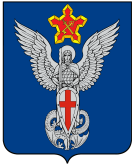 Ерзовская городская ДумаГородищенского муниципального районаВолгоградской области403010, Волгоградская область, Городищенский район, р.п. Ерзовка, ул. Мелиоративная 2,            тел/факс: (84468) 4-79-15РЕШЕНИЕОт 17 апреля 2014 года                                 № 4/7О внесении изменений в решение Ерзовской городской Думы № 13/1 от 19.12.2013г. «О бюджете Ерзовского городского поселения на 2014 год и на плановый период 2015 и 2016 годов»В соответствии с протестом прокуратуры Городищенского района на Решение Ерзовской городской Думы № 13/1 от 19.12.2013г. «О бюджете Ерзовского городского поселения на 2014 год и на плановый период 2015 и 2016 годов», Ерзовская городская ДумаРЕШИЛА:1. Внести в решение Ерзовской городской Думы 13/1 от 19.12.2013г. «О бюджете Ерзовского городского поселения на 2014 год и на плановый период 2015 и 2016 годов» следующие изменения:1.1. Статью 16 решения изложить в следующей редакции:«С т а т ь я 16.Настоящее решение вступает в силу с 1 января 2014 года и подлежит официальному опубликованию в установленном порядке».Председатель Ерзовскойгородской Думы                                                                                                   Ю.М. ПорохняИ.о. главы Ерзовскогогородского поселения                                                                                          Ю.В. Тимохин